The Seclusion and Restraint Component is used to collect data related to the use of emergency restraint and seclusion in the school district, public school academy, or intermediate school district program and is required to be reported when a student is secluded and/or restrained. This component is submitted in the General and Early Childhood Collections. Under the statute, preschool pupils shall not be secluded, even in an emergency and therefore only restraints should be submitted. You must report the number of times in a day that a student was either restrained or secluded.Starting with the Spring 2018 General and Early Childhood Collections, you are required to report any Seclusion and Restraint data from the beginning of the 17-18 school year.To Enter Seclusion and Restraint Information in PowerSchoolSelect the student and go to the Seclusion/Restraint tab of the State/Province-MI pageTo add a new Seclusion and Restraint record for a student, click the New button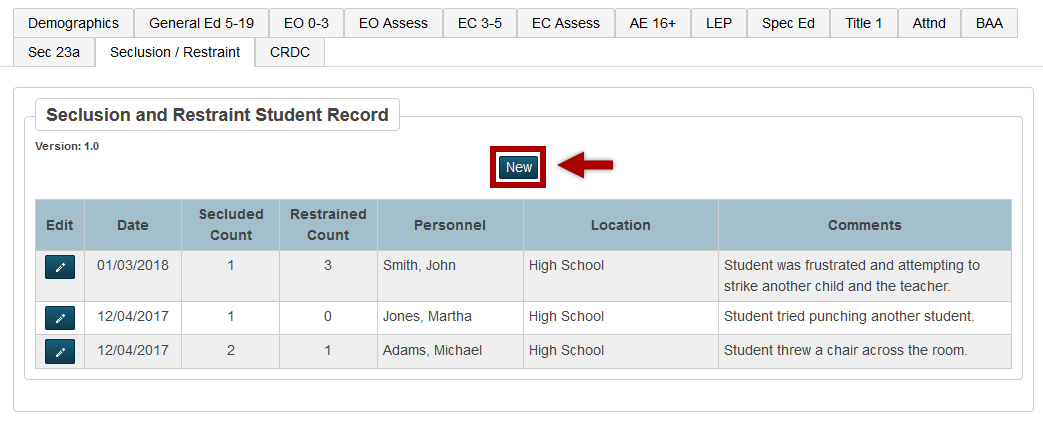 Enter the date the student was secluded and/or restrained *submitted to MSDS*Enter the number of times the student was secluded (valid values 0 through 99) *submitted to MSDS*Enter the number of times the student was restrained (valid values 0 through 99) *submitted to MSDS*Enter the name of the personnel that initiated the seclusion and/or restraintSelect the school where the seclusion/restraint happenedEnter any comments related to this incident in the comments boxClick Submit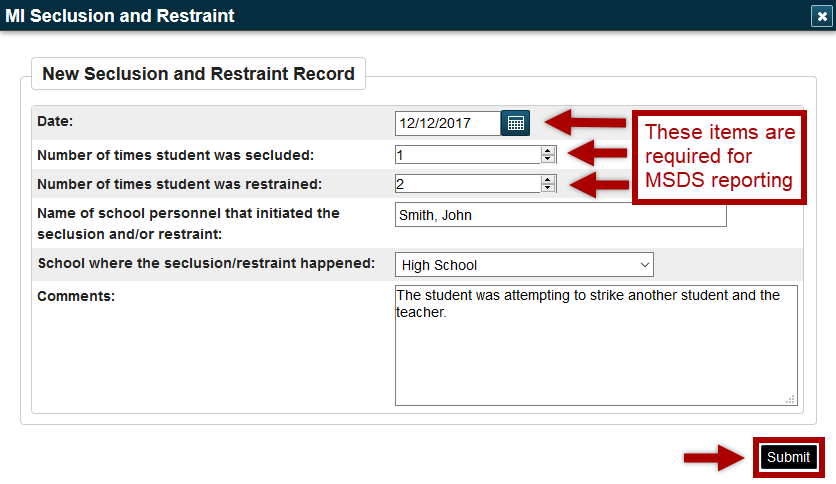 To Edit a Seclusion and Restraint RecordSelect the student and go to the Seclusion/Restraint tab of the State/Province-MI pageClick on the pencil button in the edit column next to the record you wish to editClick Submit after modifying the information*The edit feature can also be used to delete an erroneous seclusion and restraint record.*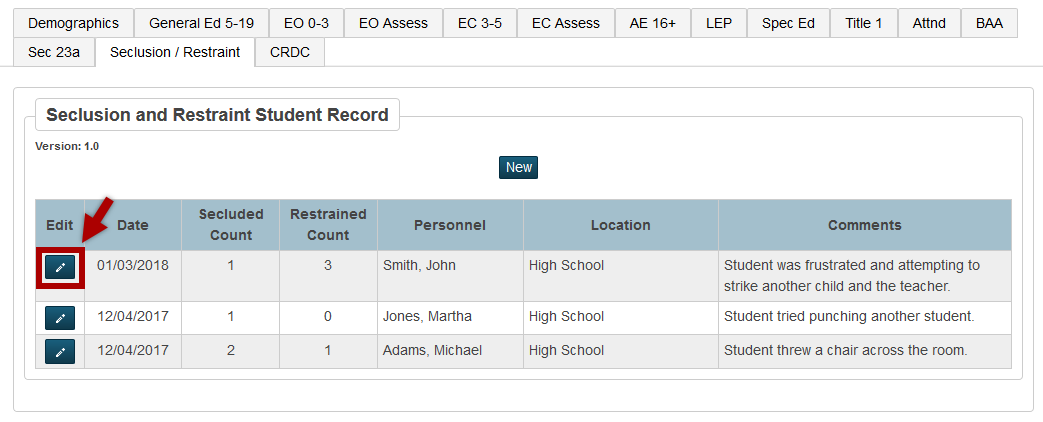 To Delete a Seclusion and Restraint RecordSelect the student and go to the Seclusion/Restraint tab of the State/Province-MI pageClick on the pencil button in the edit column next to the record you wish to editClick the Delete button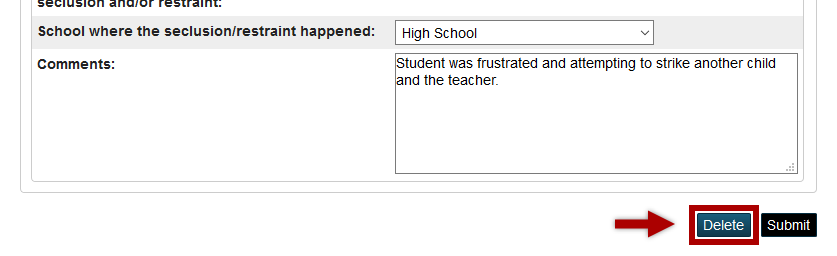 What Happens When There Are Multiple Records for the Same Date?If there are multiple Seclusion and Restraint Records for a given day for the student, the number of times secluded and restrained in each record will be added together to be reported in one component. Using the example screenshot from above:On 12/04/2017, there were two (2) separate records added to the student’s Seclusion and Restraint screen. One record had a total of 1 seclusion and 0 restraints, the other record had a total of 2 seclusions and 1 restraint. In the XML that is extracted from PowerSchool, those totals will be combined together to have a total of 3 seclusions and 1 restraint for that date.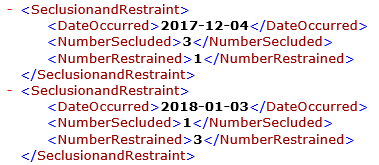 Data Element Field MappingData ElementField NameDate[S_MI_STU_SECREST_C]secRestDateNumber of times student was secluded[S_MI_STU_SECREST_C]secludedCountNumber of times student was restrained[S_MI_STU_SECREST_C]restrainedCountName of school personnel that initiated the seclusion and/or restraint[S_MI_STU_SECREST_C]personnelSchool where the seclusion/restraint happened[S_MI_STU_SECREST_C]schoolIDComments[S_MI_STU_SECREST_C]comments